FEDIKA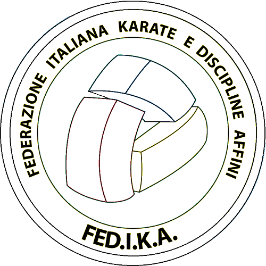 FEDERAZIONE ITALIANA KARATE E DISCIPLINE AFFINISegreteria nazionale: Via della Misericordia, 2756025 – Pontedera (PI) – Tel: 0587 56281AFFILIAZIONE			RIAFFILIAZIONE	per l’annoSocietà:Società:Società:Società:Società:Società:Codice società:Codice società:Codice società:Disciplina:Disciplina:Disciplina:Disciplina:Disciplina:Disciplina:RegioneRegioneRegioneIndirizzo sede sociale (via e n°civico):Indirizzo sede sociale (via e n°civico):Indirizzo sede sociale (via e n°civico):Indirizzo sede sociale (via e n°civico):Indirizzo sede sociale (via e n°civico):Indirizzo sede sociale (via e n°civico):Indirizzo sede sociale (via e n°civico):Indirizzo sede sociale (via e n°civico):Indirizzo sede sociale (via e n°civico):Città:Città:Città:Città:CAP: CAP: Telefono:Telefono:Telefono:Recapito postale c/o Sig.: Recapito postale c/o Sig.: Recapito postale c/o Sig.: Recapito postale c/o Sig.: Recapito postale c/o Sig.: Recapito postale c/o Sig.: Recapito postale c/o Sig.: Recapito postale c/o Sig.: Recapito postale c/o Sig.: CaricaCognome e nomeCognome e nomeCognome e nomeIndirizzoIndirizzoCAPCittàCittàCaricaLuogo e Data di nascitaLuogo e Data di nascitaLuogo e Data di nascitaIndirizzoIndirizzoCAPCittàCittàPresidentePresidenteVice-presidenteVice-presidenteConsigliereConsigliereConsigliereConsigliereConsigliereConsigliereSegretarioSegretarioAnno di fondazione:Anno di fondazione:Anno di fondazione:Anno di prima affiliazione:Anno di prima affiliazione:Tel. Palestra:Tel. Palestra:Tel. Palestra:Tel. Palestra:Indirizzo palestra (via, CAP, città):Indirizzo palestra (via, CAP, città):Indirizzo palestra (via, CAP, città):Indirizzo palestra (via, CAP, città):Indirizzo palestra (via, CAP, città):Indirizzo palestra (via, CAP, città):Indirizzo palestra (via, CAP, città):Indirizzo palestra (via, CAP, città):Indirizzo palestra (via, CAP, città):Presa conoscenza del R.O., dichiaro di assumermi per l’anno in corso la responsabilità dell’insegnamento della disciplina presso la scrivente Società.Cognome e nome del direttore tecnico                             Tessera n°                                       FirmaPresa conoscenza del R.O., dichiaro di assumermi per l’anno in corso la responsabilità dell’insegnamento della disciplina presso la scrivente Società.Cognome e nome del direttore tecnico                             Tessera n°                                       FirmaPresa conoscenza del R.O., dichiaro di assumermi per l’anno in corso la responsabilità dell’insegnamento della disciplina presso la scrivente Società.Cognome e nome del direttore tecnico                             Tessera n°                                       FirmaPresa conoscenza del R.O., dichiaro di assumermi per l’anno in corso la responsabilità dell’insegnamento della disciplina presso la scrivente Società.Cognome e nome del direttore tecnico                             Tessera n°                                       FirmaPresa conoscenza del R.O., dichiaro di assumermi per l’anno in corso la responsabilità dell’insegnamento della disciplina presso la scrivente Società.Cognome e nome del direttore tecnico                             Tessera n°                                       FirmaPresa conoscenza del R.O., dichiaro di assumermi per l’anno in corso la responsabilità dell’insegnamento della disciplina presso la scrivente Società.Cognome e nome del direttore tecnico                             Tessera n°                                       FirmaPresa conoscenza del R.O., dichiaro di assumermi per l’anno in corso la responsabilità dell’insegnamento della disciplina presso la scrivente Società.Cognome e nome del direttore tecnico                             Tessera n°                                       FirmaPresa conoscenza del R.O., dichiaro di assumermi per l’anno in corso la responsabilità dell’insegnamento della disciplina presso la scrivente Società.Cognome e nome del direttore tecnico                             Tessera n°                                       FirmaPresa conoscenza del R.O., dichiaro di assumermi per l’anno in corso la responsabilità dell’insegnamento della disciplina presso la scrivente Società.Cognome e nome del direttore tecnico                             Tessera n°                                       FirmaIl sottoscritto Presidente CHIEDE l’affiliazione della propria associazione alla FEDIKA per l’anno                    /                   e DICHIARA, nell’accettare lo statuto ed i regolamenti della FEDIKA, che tutti i tesserati sono in possesso della idonea Certificazione medica per l’attività sportiva praticataIl sottoscritto Presidente CHIEDE l’affiliazione della propria associazione alla FEDIKA per l’anno                    /                   e DICHIARA, nell’accettare lo statuto ed i regolamenti della FEDIKA, che tutti i tesserati sono in possesso della idonea Certificazione medica per l’attività sportiva praticataIl sottoscritto Presidente CHIEDE l’affiliazione della propria associazione alla FEDIKA per l’anno                    /                   e DICHIARA, nell’accettare lo statuto ed i regolamenti della FEDIKA, che tutti i tesserati sono in possesso della idonea Certificazione medica per l’attività sportiva praticataIl sottoscritto Presidente CHIEDE l’affiliazione della propria associazione alla FEDIKA per l’anno                    /                   e DICHIARA, nell’accettare lo statuto ed i regolamenti della FEDIKA, che tutti i tesserati sono in possesso della idonea Certificazione medica per l’attività sportiva praticataIl sottoscritto Presidente CHIEDE l’affiliazione della propria associazione alla FEDIKA per l’anno                    /                   e DICHIARA, nell’accettare lo statuto ed i regolamenti della FEDIKA, che tutti i tesserati sono in possesso della idonea Certificazione medica per l’attività sportiva praticataIl sottoscritto Presidente CHIEDE l’affiliazione della propria associazione alla FEDIKA per l’anno                    /                   e DICHIARA, nell’accettare lo statuto ed i regolamenti della FEDIKA, che tutti i tesserati sono in possesso della idonea Certificazione medica per l’attività sportiva praticataIl sottoscritto Presidente CHIEDE l’affiliazione della propria associazione alla FEDIKA per l’anno                    /                   e DICHIARA, nell’accettare lo statuto ed i regolamenti della FEDIKA, che tutti i tesserati sono in possesso della idonea Certificazione medica per l’attività sportiva praticataIl sottoscritto Presidente CHIEDE l’affiliazione della propria associazione alla FEDIKA per l’anno                    /                   e DICHIARA, nell’accettare lo statuto ed i regolamenti della FEDIKA, che tutti i tesserati sono in possesso della idonea Certificazione medica per l’attività sportiva praticataTimbro della societàData di presentazioneData di presentazioneNome e Documento di Identità del PresidenteNome e Documento di Identità del PresidenteNome e Documento di Identità del PresidenteNome e Documento di Identità del PresidenteNome e Documento di Identità del PresidenteFirma del presidenteFirma del presidenteFirma del presidenteFirma del presidenteIl presidente della società dichiara, sotto la propria responsabilità, che tutti gli atleti, giudici, tecnici e dirigenti tesserati con la propria società, partecipano alle attività sportive ed alle manifestazioni organizzate dalla FEDIKA in forma spontanea e senza vincolo ed obbligo di partecipazione, in quanto organizzate in forma ricreativa dilettantistica e di svago. Dichiara altresì che tutti i tesserati si impegnano a non richiedere il risarcimento dei danni al C.S.A.In. per infortuni non rimborsati dalla società di assicurazione.Il presidente della società dichiara, sotto la propria responsabilità, che tutti gli atleti, giudici, tecnici e dirigenti tesserati con la propria società, partecipano alle attività sportive ed alle manifestazioni organizzate dalla FEDIKA in forma spontanea e senza vincolo ed obbligo di partecipazione, in quanto organizzate in forma ricreativa dilettantistica e di svago. Dichiara altresì che tutti i tesserati si impegnano a non richiedere il risarcimento dei danni al C.S.A.In. per infortuni non rimborsati dalla società di assicurazione.Il presidente della società dichiara, sotto la propria responsabilità, che tutti gli atleti, giudici, tecnici e dirigenti tesserati con la propria società, partecipano alle attività sportive ed alle manifestazioni organizzate dalla FEDIKA in forma spontanea e senza vincolo ed obbligo di partecipazione, in quanto organizzate in forma ricreativa dilettantistica e di svago. Dichiara altresì che tutti i tesserati si impegnano a non richiedere il risarcimento dei danni al C.S.A.In. per infortuni non rimborsati dalla società di assicurazione.Il presidente della società dichiara, sotto la propria responsabilità, che tutti gli atleti, giudici, tecnici e dirigenti tesserati con la propria società, partecipano alle attività sportive ed alle manifestazioni organizzate dalla FEDIKA in forma spontanea e senza vincolo ed obbligo di partecipazione, in quanto organizzate in forma ricreativa dilettantistica e di svago. Dichiara altresì che tutti i tesserati si impegnano a non richiedere il risarcimento dei danni al C.S.A.In. per infortuni non rimborsati dalla società di assicurazione.Il presidente della società dichiara, sotto la propria responsabilità, che tutti gli atleti, giudici, tecnici e dirigenti tesserati con la propria società, partecipano alle attività sportive ed alle manifestazioni organizzate dalla FEDIKA in forma spontanea e senza vincolo ed obbligo di partecipazione, in quanto organizzate in forma ricreativa dilettantistica e di svago. Dichiara altresì che tutti i tesserati si impegnano a non richiedere il risarcimento dei danni al C.S.A.In. per infortuni non rimborsati dalla società di assicurazione.Il presidente della società dichiara, sotto la propria responsabilità, che tutti gli atleti, giudici, tecnici e dirigenti tesserati con la propria società, partecipano alle attività sportive ed alle manifestazioni organizzate dalla FEDIKA in forma spontanea e senza vincolo ed obbligo di partecipazione, in quanto organizzate in forma ricreativa dilettantistica e di svago. Dichiara altresì che tutti i tesserati si impegnano a non richiedere il risarcimento dei danni al C.S.A.In. per infortuni non rimborsati dalla società di assicurazione.Ricevuta del Comitato FEDIKARicevuta del Comitato FEDIKARicevuta del Comitato FEDIKA